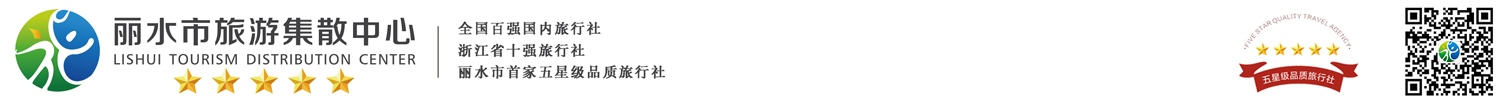 仙都一日行程单行程安排费用说明其他说明产品编号454250出发地全国联运目的地行程天数1去程交通汽车返程交通汽车参考航班无无无无无产品亮点无无无无无D1D1行程详情丽水指定地点出发，游览缙云仙都风景区（车程约1小时，游览时间不少于4.5小时），游览【仙都观（赵侯祠）】又称赵侯庙、乌伤侯庙，是缙云仙都最古老的庙宇之一。游览【小赤壁景区】，景区绝壁陡峭，东西横亘长数里，石壁下部呈赭红色，犹如焰火烧过，故称小赤壁。用餐早餐：X     午餐：X     晚餐：X   住宿无费用包含【包含项目】【包含项目】【包含项目】费用不包含不含景区内小门票，行程外所有项目不含景区内小门票，行程外所有项目不含景区内小门票，行程外所有项目预订须知请自带私人用品（帽子、防晒霜、雨伞等）温馨提示旅行社建议游客自行购买个人旅游意外保险保险信息特别告知：按《中华人民共和国旅游法》第五十七条及本公司的规定，游客出团前应当与本公司签订完毕旅游合同。未签订旅游合同的，本公司保留单方面终止服务的权利。签字即表示游客已仔细阅读并完全理解本旅游行程单中各个组成部分的内容及含义，并完全同意本条约定的双方的权利和义务。